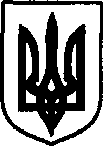 УКРАЇНАДунаєвецька міська рада VII скликанняР І Ш Е Н Н ЯСорок першої сесії21 вересня 2018 р.				Дунаївці 				№ 15-41/2018рПро поновлення договорів оренди землі та договору про встановлення особистого строкового платного сервітутуРозглянувши заяви громадян про поновлення договорів оренди та договору про встановлення особистого строкового платного сервітуту, керуючись статтею 26 Закону України «Про місцеве самоврядування в Україні», статтею 12 Земельного кодексу України, статтею 33 Закону України «Про оренду землі», враховуючи пропозиції спільного засідання постійних комісій від 18.09.2018 р., міська радаВИРІШИЛА:1. Поновити договір оренди землі №351 від 23.09.2010 року з Бойком Анатолієм Петровичем на 3 роки.2. Поновити договір оренди землі №306 від 28.08.2008 року з Хомою Марією Іванівною, Хомою Ананієм Івановичем та Буяр Любов'ю Михайлівною  на 10 років.3. Поновити договір про встановлення особистого строкового платного сервітуту № 16 від 08.07.2010 року з Швецем Анатолієм Леонідовичем на 3 роки.4. Поновити договір про встановлення особистого строкового платного сервітуту № 20 від 27.08.2010 року з Лабусь Юлією Антонівною на 3 роки.5. Внести зміни в земельно-облікову документацію.6. Направити рішення Дунаєвецькому Управлінню ГУ ДФС у Хмельницькій області.7. Контроль за виконанням рішення покласти на заступника міського голови (С.Яценко), земельно-архітектурний відділ апарату виконавчого комітету Дунаєвецької міської ради (В.Макогончук) та постійну комісію з питань містобудування, будівництва, агропромислового комплексу, земельних відносин та охорони навколишнього природного середовища (голова комісії С.Кобилянський).Міський голова								В. Заяць